Η Ελιά είναι δέντρο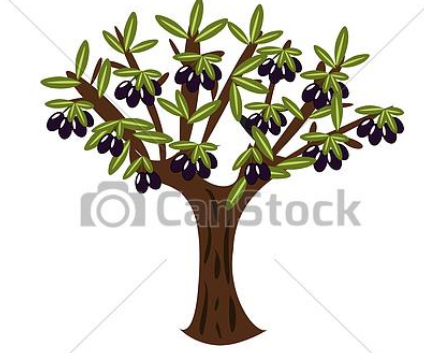 